Татьяна Викторовна Кислицына, 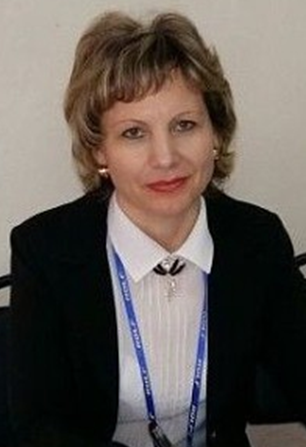 учитель русского языка и литературы, заместитель директора по учебно-методической работе ГУ «Средняя школа №5 города Щучинска отдела образования Бурабайского района»Традиции и инновации в образовании в условиях модернизацииСлайд 1: Сегодня школа динамично меняет свой облик. Это связано, прежде всего, с серьезными переменами в казахстанском образовании.Слайд 2: В инструктивно-методическом письме «Об особенностях организации образовательного процессе в общеобразовательных школах Республики Казахстан в 2017-2018 учебном году» говорится, что всемирный экономический форум обозначил 16 видов знаний и умений человека, успешного в XXI веке. Это:навыки работы в команде; лидерские качества; инициативность; IT-компетентность (айти-компетентность); финансовая и гражданская грамотность и другие качества, которые необходимы успешному человеку сегодня.Слайд 3: Обновление содержания образования в Республике Казахстан ставит перед собой главную цель: совершенствование педагогического мастерства учителей в контексте обновления образовательной программы и внедрение системы критериального оценивания. Данная программа основана на развитие спиральной формы образования, основанной на когнитивной теории Д. Брунера. Спиральная форма обучения предполагает, что повторное рассмотрение материала, который будет усложняться на протяжении всего школьного обучения, дает большее преимущество в развитии современного учащегося, нежели традиционные формы обучения. Так же развитие казахстанских учащихся  проходит путем внедрения активных форм обучения, в ходе которых предполагается, что учащиеся будут самостоятельно развивать функциональную грамотность, активно «добывать» знания, с огромным желанием развивать коммуникативные навыки общения со сверстниками, и творчески подходить к решению проблем. Задача педагогов в ходе применения обновленной программы, привить учащимся основные человеческие нормы и морали, сформировать толерантность и уважение к другим культурам и точкам зрения, воспитать ответственного, здорового ребенка.Традиционная школа подразумевала, преподносить ученикам истину, а современное  понимание об учении строится именно на том, чтобы учитель направлял учеников на то, чтобы они сами находили и постигали истину. Многие годы учителя придерживались классно-урочной системы, но пришел новый век технологий и все, что было приемлемо в прошлом столетии, стало неактуальным сегодня. Учитель в вечном поиске нового интересного и современного, того, что могло бы привлечь учеников, повести их за собой.Слайд 4: Но наряду с новыми формами работы, мы не можем отказываться и от традиционных.Слайд 14: В нашей школе создано СЕТЕВОЕ СООБЩЕСТВО «Эрудит», в которое входят учителя, прошедшие уровневые курсы.Слайд 15: Но хочется отметить, что работа сетевого сообщества ведется еще не на должном уровне. Дело в том, что учителя, прошедшие 1 и 2 уровень, для отчета на курсах создавали свои сетевые сообщества, пройдя лидерские курсы, мы с коллегами с 3 и 6 школ тоже создали свое сообщество. То есть внутри школы сообщество «Эрудит» работает, а вне школы каждый работает в своем сообществе Слайд 16: С коллегами нашего сообщества мы запланировали работу и за пределами нашей школы. Свой план работы предоставим опорной школе сетевого сообщества, школе-гимназии №8.Жизнь не стоит на месте, развиваясь, любое общество всегда находится в состоянии инновационного движения и реформирования. Общество начинается с народного образования: создаваемые в нём интеллектуальные и духовные ресурсы обеспечивают соответствующее развитие промышленного и сельскохозяйственного производства, технического прогресса, возрождение нравственности, национальной культуры и национального интеллекта, поэтому реформы, происходящие в обществе, всегда связаны с реформами и инновациями в образовании.Но есть хороший афоризм: «Все новое – это хорошо забытое старое». Я хочу сказать немного по-другому: «Все новое – это преобразованное старое»Слайд 17: Свое выступление хочется закончить словами Габриэля Моно: для того чтобы человеческое общество могло жить и развиваться, необходимы две вещи - правило и свобода, необходимо счастливое равновесие между элементами устойчивости и элементами движения, между традицией и инновацией. ТрадицииИнновацииШМУ (школа молодого учителя)«Школа молодого учителя» – важнейший цикл образовательного менеджмента, система, создающая условия для профессионального и личностного роста молодого учителяОбеспечивается поддержка молодым педагогам и в области практического и теоретического освоения основ педагогической деятельности (подготовка, проведение и анализ урока; формы, методы и приемы обучения; основы управления уроком и др.); Наставники у молодых педагогов являются опытные учителя.Менторинг - это процесс, где в качестве наставника выступает опытный педагог, который поддерживает и помогает другому педагогу в области профессионального развития. Менти – необязательно молодой педагог. Исследования показывают, что существует связь между совместной работой учителей и успехами учеников, и что учителя, которых «менторили», охотнее остаются в профессии по сравнению с теми учителями, кто не получал такой поддержки.  Менторы в школах делятся своим опытом, но не навязывают свой «репертуар» стратегий и инструментов. Они помогают подопечным учителям выстраивать их собственный. В менторинге наставник помогает учителю, который сам этого желает. Задачей процесса менторинга является довести подопечного до такого этапа в профессиональном развитии, в котором он сможет самостоятельно и с полной ответственностью реализовать порученные ему профессиональные задания.Слайд 5: Постоянно действующий семинар - это доступная, удобная, многофункциональная форма, которую можно использовать и для повышения квалификации, и для переподготовки, и для включения учителей в процессы разработки и реализации программы эксперимента, и для обсуждения достигнутых результатов, анализа проблемных ситуаций, выставления экспертных оценок и формулирования выводов.Коучинг (Главный признак КОУЧИНГА- осознание). С помощью осознания проблемы учитель самостоятельно уже находит пути ее разрешения, а коуч эти пути координирует.Тренинг (Главный принцип ТРЕНИНГА-  ОБУЧЕНИЕ) один из методов активного обучения, который направлен на развитие не только знаний, но по большей части, умений, навыков и социальных установок.Слайд 6: Методические объединения (по предметам)Методические объединения (по параллелям, по интересам, по группам)Слайд 7: Курсовая переподготовка и курсы повышения квалификации (педагоги-слушатели)Курсовая переподготовка и курсы повышения квалификации (педагоги-активные участники)Слайд 8: Открытые уроки (педагоги наблюдают за учителем и учениками)Lesson Study (исследование в действии). Подход, предполагающий выполнение последовательных, запланированных действий, с целью совершенствования практики преподавания и обучения, совместно с систематическим мониторингом результатов, полученных в ходе его реализации) Слайд 9:Оценивание (пятибальная система) В советское время была разработана пятибалльная система оценивания знаний учащихся. Критерии ее четко оговаривались в специальном положении, доводились до сведения учеников, родителей и, конечно, педагогов.За диктант по русскому языку ученик получит:«5» - нет ошибок«4» - 1-2 ошибки«3» - 3-4 ошибки«2» - 5 и болееСильному и слабому ученику за одинаковое количество ошибок поставим тройку. Сильный ученик, получив тройку, расстроится, а для слабого ученика тройка равна пятёрке. И хочется ему за старание поставить четвёрку, да нормы оценки письменных работ не позволяют.Система оценивания знаний обучающихся в последнее время свелась к трёхбальной.  
Если утрировать, то картина следующая: 
"3" - ставим, если ученик не забыл дорогу в школу либо обладает минимальным запасом знаний. 
"5" - получает ученик, овладевший учебным материалом в полном объёме. 
"4" - всем остальным.Критериальное оцениваниеПреимущества данного вида оценивания:оценивается только работа учащегося, а не его личность;
2. работа учащегося проверяется по критериям оценивания, которые известны им заранее.3. оценки учащимся выставляются только за то, что они изучали.4. учащемуся известен четкий алгоритм выведения оценки, по которому он сам может определить уровень успешности своего обучения.5.повышается мотивация учащихся к самооцениванию и обучению.Слайд 10:Портфолио учителя (план самообразования и результаты работы)Портфолио учителя или кейс (полный пакет свидетельств, подтверждающих выполнение работ, их результаты, достигнутые в разнообразных видах деятельности (учебной, творческой, методической, исследовательской) за определенный период, и демонстрирующие результативность, прогресс и достижения в одном или нескольких напрвлениях. ЭлектронноеСлайд 11:Работа с талантливыми и одаренными детьми (отличники)Работа с талантливыми и одаренными детьми (учащиеся криативного мышления, высокой мотивации, общественного лидерства, решительности)Слайд 12:Итог работыЧто нового узнали?Чем занимались на уроке?Ну и выставление оценок.Рефлексия (обращение внимание субъекта на самого себя и, в частности, на продукты собственной активности, с целью их переосмысления). Самонаблюдение за состоянием ума и души)Слайд 13:Районные методические объединенияСетевое сообщество (группа школ, которые объединяются с целью планирования , реализации и мониторинга , нацеленных на усовершенствование процессов преподавания и обучения как в пределах одной школы, так и между рядом школ для достижения высоких результатов их учеников)ТрадицииИнновацииШМУ МенторингПостоянно действующий семинар Коучинг ТренингМетодические объединения (по предметам)Методические объединения (по параллелям, по интересам, по группам)Курсовая переподготовка и курсы повышения квалификации (педагоги-слушатели)Курсовая переподготовка и курсы повышения квалификации (педагоги-активные участники)Оценивание (пятибальная система) Критериальное оцениваниеПортфолио учителя  (план самообразования )Портфолио учителя или кейс электронноеРайонные методические объединенияСетевое сообщество! 